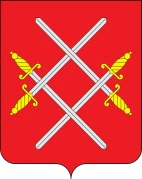 АДМИНИСТРАЦИЯ РУЗСКОГО ГОРОДСКОГО ОКРУГАМОСКОВСКОЙ ОБЛАСТИПОСТАНОВЛЕНИЕ                                От                             №              О признании утратившими силу отдельных муниципальных правовых актов Рузского городского округа Московской областиВ соответствии с Бюджетным кодексом Российской Федерации, Федеральным законом от 06.10.2003 № 131-ФЗ «Об общих принципах организации местного самоуправления в Российской Федерации», Федеральным законом от 24.07.2007 №209-ФЗ «О развитии малого и среднего предпринимательства в Российской Федерации», постановлением Главы Рузского городского округа от 06.09.2019 №4371 «Об утверждении перечня муниципальных программ Рузского городского округа, вступающих в действие с 01.01.2020», «Порядком разработки и реализации муниципальных программ Рузского городского округа», утвержденным постановлением Администрации Рузского городского округа от 28.10.2019 №5093, постановлением Администрации Рузского городского округа от 02.11.2022 №5352 «Об утверждении Порядка разработки и реализации муниципальных программ Рузского городского округа», руководствуясь Уставом Рузского городского округа, Администрация Рузского городского округа постановляет:Признать утратившими силу с 1 января 2023 года следующие отдельные муниципальные правовые акты Рузского городского округа Московской областиПостановление Администрации Рузского городского округа от 31.10.2019 №5181 «Об утверждении муниципальной программы Рузского городского округа «Предпринимательство»;Постановление Администрации Рузского городского округа от 30.12.2019 №6082 «О внесении изменений в муниципальную программу Рузского городского округа «Предпринимательство», утвержденную постановлением Администрации Рузского городского округа от 31.10.2019 №5181»;Постановление Администрации Рузского городского округа от 17.03.2020 №737 «О внесении изменений в муниципальную программу Рузского городского округа «Предпринимательство», утвержденную постановлением Администрации Рузского городского округа от 31.10.2019 №5181 (в редакции от 30.12.2019 №6082)»;Постановление Администрации Рузского городского округа от 27.03.2020 №979 «О внесении изменений в муниципальную программу Рузского городского округа «Предпринимательство», утвержденную постановлением Администрации Рузского городского округа от 31.10.2019 №5181 (в редакции от 30.12.2019 №6082, от 17.03.2020 №737)»;Постановление Администрации Рузского городского округа от 21.04.2020 №1200 «О внесении изменений в муниципальную программу Рузского городского округа «Предпринимательство», утвержденную постановлением Администрации Рузского городского округа от 31.10.2019 №5181 (в редакции от 30.12.2019 №6082, от 17.03.2020 №737, от 27.03.2020 №979)»;Постановление Администрации Рузского городского округа от 29.04.2020 №1283 «О внесении изменений в муниципальную программу Рузского городского округа «Предпринимательство», утвержденную постановлением Администрации Рузского городского округа от 31.10.2019 №5181 (в редакции от 30.12.2019 №6082, от 17.03.2020 №737, от 27.03.2020 №979, от 21.04.2020 №1200)»;Постановление Администрации Рузского городского округа от 17.06.2020 №1679 «О внесении изменений в муниципальную программу Рузского городского округа «Предпринимательство», утвержденную постановлением Администрации Рузского городского округа от 31.10.2019 №5181 (в редакции от 30.12.2019 №6082, от 17.03.2020 №737, от 27.03.2020 №979, от 21.04.2020 №1200, от 29.04.2020 №1283)»;Постановление Администрации Рузского городского округа от 11.08.2020 №2352 «О внесении изменений в муниципальную программу Рузского городского округа «Предпринимательство», утвержденную постановлением Администрации Рузского городского округа от 31.10.2019 №5181 (в редакции от 30.12.2019 №6082, от 17.03.2020 №737, от 27.03.2020 №979, от 21.04.2020 №1200, от 29.04.2020 №1283, 17.06.2020 №1679)»;Постановление Администрации Рузского городского округа от 13.10.2020 №3219 «О внесении изменений в муниципальную программу Рузского городского округа «Предпринимательство», утвержденную постановлением Администрации Рузского городского округа от 31.10.2019 №5181 (в редакции от 30.12.2019 №6082, от 17.03.2020 №737, от 27.03.2020 №979, от 21.04.2020 №1200, от 29.04.2020 №1283, от 17.06.2020 №1679, от 11.08.2020 №2352)»;Постановление Администрации Рузского городского округа от 30.11.2020 №3851 «О внесении изменений в муниципальную программу Рузского городского округа «Предпринимательство», утвержденную постановлением Администрации Рузского городского округа от 31.10.2019 №5181 (в редакции от 30.12.2019 №6082, от 17.03.2020 №737, от 27.03.2020 №979, от 21.04.2020 №1200, от 29.04.2020 №1283, от 17.06.2020 №1679, от 11.08.2020 №2352, от 13.10.2020 №3219)»;Постановление Администрации Рузского городского округа от 28.12.2020 №4211 «О внесении изменений в муниципальную программу Рузского городского округа «Предпринимательство», утвержденную постановлением Администрации Рузского городского округа от 31.10.2019 №5181 (в редакции от 30.12.2019 №6082, от 17.03.2020 №737, от 27.03.2020 №979, от 21.04.2020 №1200, от 29.04.2020 №1283, от 17.06.2020 №1679, от 11.08.2020 №2352, от 13.10.2019 №3219, от 30.11.2020 №3851)»;Постановление Администрации Рузского городского округа от 11.02.2021 №372 «О внесении изменений в муниципальную программу Рузского городского округа «Предпринимательство», утвержденную постановлением Администрации Рузского городского округа от 31.10.2019 №5181 (в редакции от 30.12.2019 №6082, от 17.03.2020 №737, от 27.03.2020 №979, от 21.04.2020 №1200, от 29.04.2020 №1283, от 17.06.2020 №1679, от 11.08.2020 №2352, от 13.10.2019 №3219, от 30.11.2020 №3851, от 28.12.2020 №4211)»;  Постановление Администрации Рузского городского округа от 10.03.2021 №654 «О внесении изменений в муниципальную программу Рузского городского округа «Предпринимательство», утвержденную постановлением Администрации Рузского городского округа от 31.10.2019 №5181(в редакции от 30.12.2019 №6082, от 17.03.2020 №737, от 27.03.2020 №979, от 21.04.2020 №1200, от 29.04.2020 №1283, от 17.06.2020 №1679, от 11.08.2020 №2352, от 13.10.2019 №3219, от 30.11.2020 №3851, от 28.12.2020 №4211, от 11.02.2021 №372)»;  Постановление Администрации Рузского городского округа от 23.03.2021 №842 «О внесении изменений в муниципальную программу Рузского городского округа «Предпринимательство», утвержденную постановлением Администрации Рузского городского округа от 31.10.2019 №5181(в редакции от 30.12.2019 №6082, от 17.03.2020 №737, от 27.03.2020 №979, от 21.04.2020 №1200, от 29.04.2020 №1283, от 17.06.2020 №1679, от 11.08.2020 №2352, от 13.10.2019 №3219, от 30.11.2020 №3851, от 28.12.2020 №4211, от 11.02.2021 №372, от 10.03.2021 №654)»;Постановление Администрации Рузского городского округа от 04.08.2021 №2812 «О внесении изменений в муниципальную программу Рузского городского округа «Предпринимательство», утвержденную постановлением Администрации Рузского городского округа от 31.10.2019 №5181 (в редакции от 30.12.2019 №6082, от 17.03.2020 №737, от 27.03.2020 №979, от 21.04.2020 №1200, от 29.04.2020 №1283, от 17.06.2020 №1679, от 11.08.2020 №2352, от 13.10.2019 №3219, от 30.11.2020 №3851, от 28.12.2020 №4211, от 11.02.2021 №372, от 10.03.2021 №654, от 23.03.2021 №842)»;Постановление Администрации Рузского городского округа от 18.10.2021 №4004 «О внесении изменений в муниципальную программу Рузского городского округа «Предпринимательство», утвержденную постановлением Администрации Рузского городского округа от 31.10.2019 №5181 (в редакции от 30.12.2019 №6082, от 17.03.2020 №737, от 27.03.2020 №979, от 21.04.2020 №1200, от 29.04.2020 №1283, от 17.06.2020 №1679, от 11.08.2020 №2352, от 13.10.2019 №3219, от 30.11.2020 №3851, от 28.12.2020 №4211, от 11.02.2021 №372, от 10.03.2021 №654, от 23.03.2021 №842, от 04.08.2021 №2812)»;Постановление Администрации Рузского городского округа от 27.12.2021 №5218 «О внесении изменений в муниципальную программу Рузского городского округа «Предпринимательство», утвержденную постановлением Администрации Рузского городского округа от 31.10.2019 №5181 (в редакции от 30.12.2019 №6082, от 17.03.2020 №737, от 27.03.2020 №979, от 21.04.2020 №1200, от 29.04.2020 №1283, от 17.06.2020 №1679, от 11.08.2020 №2352, от 13.10.2019 №3219, от 30.11.2020 №3851, от 28.12.2020 №4211, от 11.02.2021 №372, от 10.03.2021 №654, от 23.03.2021 №842, от 04.08.2021 №2812, от 18.10.2021 №4004)»;Постановление Администрации Рузского городского округа от 26.01.2022 №210 «О внесении изменений в муниципальную программу Рузского городского округа «Предпринимательство», утвержденную постановлением Администрации Рузского городского округа от 31.10.2019 №5181 (в редакции от 30.12.2019 №6082, от 17.03.2020 №737, от 27.03.2020 №979, от 21.04.2020 №1200, от 29.04.2020 №1283, от 17.06.2020 №1679, от 11.08.2020 №2352, от 13.10.2019 №3219, от 30.11.2020 №3851, от 28.12.2020 №4211, от 11.02.2021 №372, от 10.03.2021 №654, от 23.03.2021 №842, от 04.08.2021 №2812, от 18.10.2021 №4004, от 27.12.2021 №5218)»;Постановление Администрации Рузского городского округа от 02.03.2022 №728 «О внесении изменений в муниципальную программу Рузского городского округа «Предпринимательство», утвержденную постановлением Администрации Рузского городского округа от 31.10.2019 №5181 (в редакции от 30.12.2019 №6082, от 17.03.2020 №737, от 27.03.2020 №979, от 21.04.2020 №1200, от 29.04.2020 №1283, от 17.06.2020 №1679, от 11.08.2020 №2352, от 13.10.2019 №3219, от 30.11.2020 №3851, от 28.12.2020 №4211, от 11.02.2021 №372, от 10.03.2021 №654, от 23.03.2021 №842, от 04.08.2021 №2812, от 18.10.2021 №4004, от 27.12.2021 №5218, от 26.01.2022 №210)»;Постановление Администрации Рузского городского округа от 25.05.2022 №2042 «О внесении изменений в муниципальную программу Рузского городского округа «Предпринимательство», утвержденную постановлением Администрации Рузского городского округа от 31.10.2019 №5181 (в редакции от 30.12.2019 №6082, от 17.03.2020 №737, от 27.03.2020 №979, от 21.04.2020 №1200, от 29.04.2020 №1283, от 17.06.2020 №1679, от 11.08.2020 №2352, от 13.10.2019 №3219, от 30.11.2020 №3851, от 28.12.2020 №4211, от 11.02.2021 №372, от 10.03.2021 №654, от 23.03.2021 №842, от 04.08.2021 №2812, от 18.10.2021 №4004, от 27.12.2021 №5218, от 26.01.2022 №210, от 02.03.2022 №728)»;Постановление Администрации Рузского городского округа от 12.07.2022 №2967 «О внесении изменений в муниципальную программу Рузского городского округа «Предпринимательство», утвержденную постановлением Администрации Рузского городского округа от 31.10.2019 №5181 (в редакции от 30.12.2019 №6082, от 17.03.2020 №737, от 27.03.2020 №979, от 21.04.2020 №1200, от 29.04.2020 №1283, от 17.06.2020 №1679, от 11.08.2020 №2352, от 13.10.2019 №3219, от 30.11.2020 №3851, от 28.12.2020 №4211, от 11.02.2021 №372, от 10.03.2021 №654, от 23.03.2021 №842, от 04.08.2021 №2812, от 18.10.2021 №4004, от 27.12.2021 №5218, от 26.01.2022 №210, от 02.03.2022 №728, 25.05.2022 №2042)»;Постановление Администрации Рузского городского округа от 29.11.2022 №5826 «О внесении изменений в муниципальную программу Рузского городского округа «Предпринимательство», утвержденную постановлением Администрации Рузского городского округа от 31.10.2019 №5181 (в редакции от 30.12.2019 №6082, от 17.03.2020 №737, от 27.03.2020 №979, от 21.04.2020 №1200, от 29.04.2020 №1283, от 17.06.2020 №1679, от 11.08.2020 №2352, от 13.10.2019 №3219, от 30.11.2020 №3851, от 28.12.2020 №4211, от 11.02.2021 №372, от 10.03.2021 №654, от 23.03.2021 №842, от 04.08.2021 №2812, от 18.10.2021 №4004, от 27.12.2021 №5218, от 26.01.2022 №210, от 02.03.2022 №728, от 25.05.2022 №2042, от 12.07.2022 №2967)»;Постановление Администрации Рузского городского округа от 28.12.2022 №6428 «О внесении изменений в муниципальную программу Рузского городского округа «Предпринимательство», утвержденную постановлением Администрации Рузского городского округа от 31.10.2019 №5181 (в редакции от 30.12.2019 №6082, от 17.03.2020 №737, от 27.03.2020 №979, от 21.04.2020 №1200, от 29.04.2020 №1283, от 17.06.2020 №1679, от 11.08.2020 №2352, от 13.10.2019 №3219, от 30.11.2020 №3851, от 28.12.2020 №4211, от 11.02.2021 №372, от 10.03.2021 №654, от 23.03.2021 №842, от 04.08.2021 №2812, от 18.10.2021 №4004, от 27.12.2021 №5218, от 26.01.2022 №210, от 02.03.2022 №728, от 25.05.2022 №2042, от 12.07.2022 №2967, от 29.11.2022 №5826)».Разместить настоящее постановление на официальном сайте Рузского городского округа в сети «Интернет».Контроль за исполнением настоящего постановления возложить на заместителя Главы Администрации Рузского городского округа Спиряеву О.В.Глава городского округа	                                                                           Н.Н. Пархоменко Верно: начальник общего отдела                                                                 О.П. ГавриловаГусакова Светлана НиколаевнаНачальник отдела развития потребительского рынка и сферы услуг8(496-27) 24-131; e-mail:opirmr@mail.ruЛИСТ СОГЛАСОВАНИЯПроект представил:   Заместитель директораМКУ «Центр по развитию инвестиционной деятельности и  оказанию поддержки субъектам МСП»«_____» _______________202_г.  					          О.В. ЗаборонюкПроект согласовали:Первый заместитель Главы АдминистрацииРузского городского округа«_____» _______________ 202_г.                                                                   В.Ю. ПархоменкоЗаместитель Главы АдминистрацииРузского городского округа«_____» _______________ 202_г.                                                                        О.В. СпиряеваНачальник правового управленияАдминистрации Рузского городского округа«_____» _______________ 202_г.                                                                   Ю.Ю. ДоренковаНачальник управления экономического развития и АПКАдминистрации Рузского городского округа«_____» _______________ 202_г .                                                                       С.В. ЗабуднякИсполнитель: Начальник отдела потребительского рынка и сферы услугМКУ «Центр по развитию инвестиционной деятельности иоказанию поддержки субъектам МСП»                                                             «_____» _______________202_г.                                                                                   С.Н. Гусакова                                               